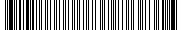 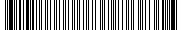 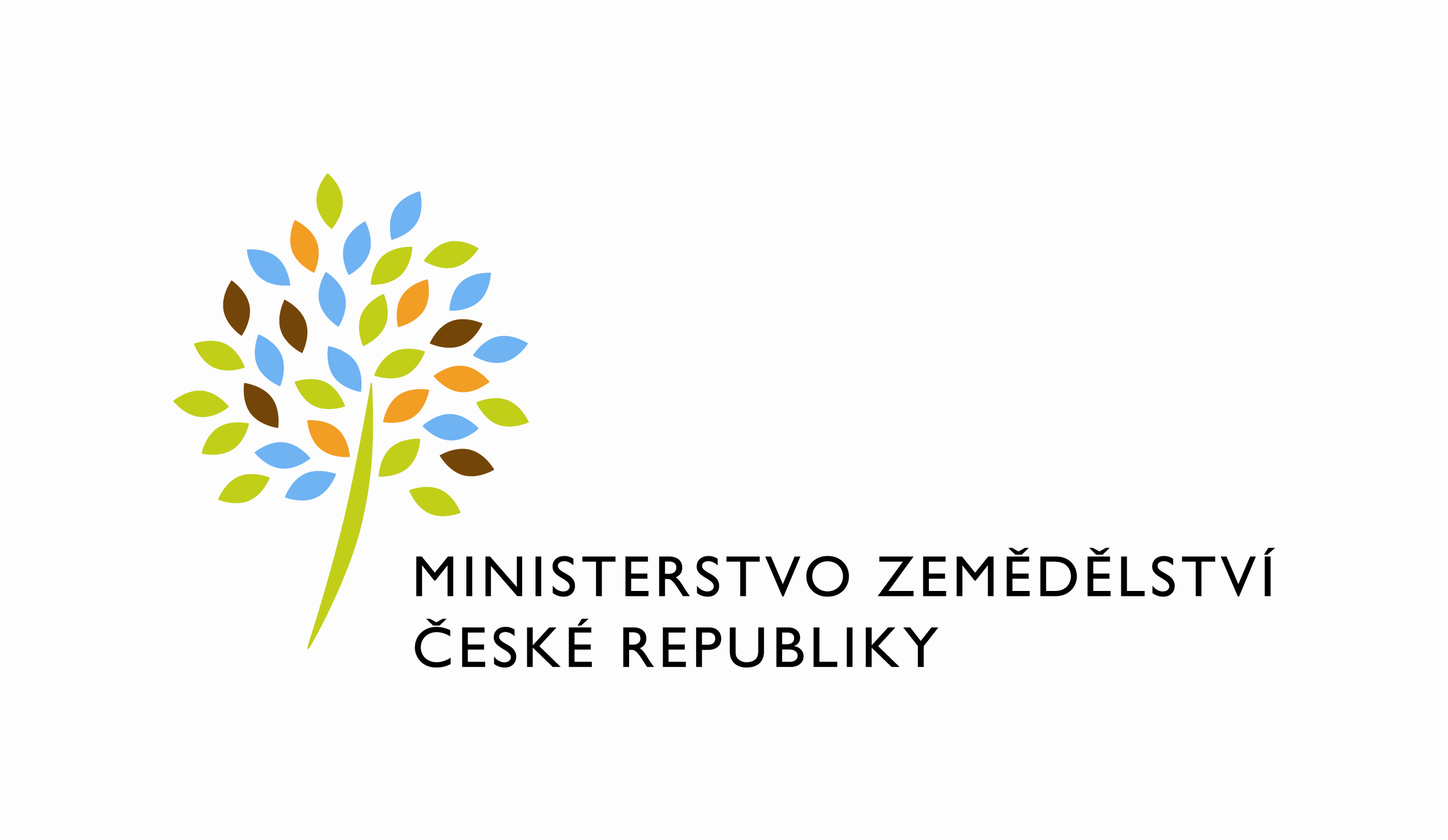 Dodatek č. 1 ke Smlouvě o nájmu prostoru sloužícího podnikání      č. 183-2018-11141/1uzavřený podle zákona č. 89/2012 Sb., občanský zákoník (dále jen „občanský zákoník“), a v souladu s ustanovením § 27 zákona č. 219/2000 Sb., o majetku České republiky a jejím vystupování v právních vztazích, ve znění pozdějších předpisů (dále jen „zákon                    č. 219/2000Sb.“)mezi stranami:Česká republika - Ministerstvo zemědělství  se sídlem Těšnov 65/17, Nové Město, 110 00 Praha 1, za kterou právně jedná Mgr. Pavel Brokeš, ředitel odboru vnitřní správy, na základě organizačního řádu MZe v platném znění IČ: 00020478DIČ: CZ00020478 (v postavení výkonu samostatné ekonomické činnosti, osoba povinná k dani, s odkazem na § 5 odst. 1 a 2 a plátce dle § 6 zákona č. 235/2004 Sb.,  o dani z přidané hodnoty, ve znění pozdějších předpisů)bankovní spojení: ČNB Praha 1číslo účtu: 19-1226001/0710 - nájem1226001/0710 - službyKontaktní osoba:	Bc. Jitka Šafandová, referent odboru vnitřní správyNádražní 1988, 397 01 PísekTelefon: 725 833 521, 382 201 136e-mail: jitka.safandova@mze.cz (dále jen „pronajímatel“ na straně jedné) aJUDr. Jan Tarabase sídlem Nádražní 1988, 397 01 Písekzapsaný v seznamu advokátů České advokátní komory v PrazeIČ: 66206561DIČ: xxxxxbankovní spojení: xxxxxčíslo účtu: xxxxx(dále jen „nájemce“ na straně druhé)(a oba společně „smluvní strany“)Předmětem tohoto dodatku je změna doby trvání nájmu a doplnění ustanovení o zpracování osobních údajů.Článek I.Smluvní strany se v souvislosti se změnou doby trvání nájmu dohodly na změně článku IV. Smlouvy, který se tímto zrušuje a nahrazuje následujícím zněním:1) Nájem podle této smlouvy se sjednává na dobu určitou od 15. 5. 2018 do 31. 3. 2026.Článek II.Ochrana osobních údajůOsobní údaje jsou v případě této smlouvy zpracovávány na základě článku 6 odst. 1 písm. b) Nařízení Evropského parlamentu a Rady (EU) 2016/679 ze dne 27. dubna 2016 o ochraně fyzických osob v souvislosti se zpracováním osobních údajů a o volném pohybu těchto údajů a o zrušení směrnice 95/46/ES (dále jen „Nařízení“). Pro účely plnění smlouvy jsou zpracovávány osobní údaje nájemce nebo jím ustanoveného zástupce. Pronajímatel prohlašuje, že splňuje požadavky dané Nařízením pro správce/zpracovatele osobních údajů. Osobní údaje jsou po ukončení smluvního vztahu vymazány s výjimkou dat potřebných pro plnění zákonných požadavků (např. daňové zákony, zákon o účetnictví).Článek III.Závěrečná ustanoveníTento dodatek č. 1 nabývá  platnosti dnem jeho podpisu oběma smluvními stranami a sjednává se s účinností od 15. 5. 2022 za předpokladu, že bude neprodleně po jeho podpisu, nejpozději dnem 14. 5. 2022, zveřejněn v registru smluv. Dodatek je vyhotoven ve čtyřech stejnopisech, z nichž pronajímatel obdrží tři stejnopisy a nájemce jeden stejnopis.Ostatní ustanovení Smlouvy zůstávají beze změn.V Praze dne                                          			  V Písku dne		     Pronajímatel:			                                      Nájemce:                            …………………………………………………..		………………………………Česká republika – Ministerstvo zemědělství                         JUDr. Jan Taraba	    Mgr. Pavel Brokeš 					            ředitel odboru vnitřní správy				   